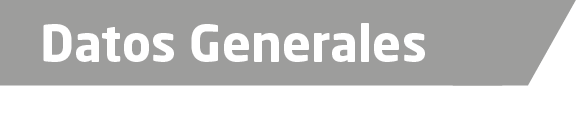 Nombre Alba Liliana Flores CruzGrado de Escolaridad Licenciatura en DerechoCédula Profesional (Licenciatura) 5091511Teléfono de Oficina 01-274-74-3-29-50. Correo Electrónico lilly_flores117@hotmail.comDatos GeneralesFormación Académica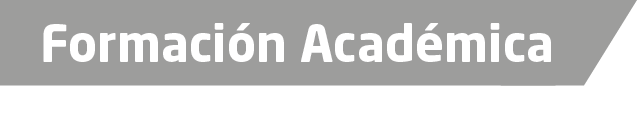 1999-2004Universidad “Cristóbal Colon” Estudios de Licenciatura en Derecho.Trayectoria Profesional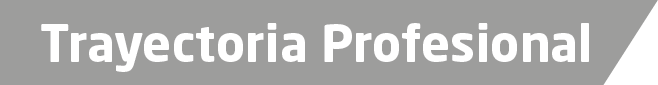 2001Auxiliar Jurídico en Despacho Jurídico “Juárez - Cancino”2002Auxiliar Jurídico en “Notaria Publica Numero 18”2004-2005Auxiliar Jurídico en Despacho Jurídico “Zarate Villegas y Asoc.”2004-2011Meritorio en Mesa de Tramite en Agencia 4ta y 5ta. Del Ministerio Publico Investigador de Veracruz. 2011-2016Oficial Secretaria en Mesa de Tramite en la Procuraduría General de Justicia del Estado de Veracruz 2016 a la FechaFiscal 4to. Delitos Diversos en la Unidad Integral de Procuración de Justicia de XVIII Distrito de Cosamaloapan, Sub Unidad Tierra Blanca, Veracruz.Aréas de Conocimiento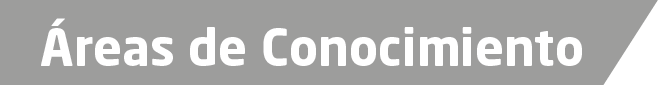 Derecho AdministrativoDerecho AmparoDerecho MercantilDerecho CivilDerecho Penal